	AQUATIC INVASIVE SPECIES DECONTAMINATION STATEMENT                 (To be completed by contest participants using boats only)	Contact/Sponsor:_______________________________________________      Date:____________         	Water: _______________________________________________________      Permit#__________Has your boat, trailer, engine, or any water containers that you will use during this fishing contest been in physical contact with any waters outside of Washington State in the last 30 days?	1 If yes, you must complete a decontamination report prior to participating in this fishing contest. I hereby certify that the following individuals are known to me and have provided correct information to the best of my knowledge. Contest Director or Designee:_________________________________________________________          Date:_____________________NOTE to Contest Director: Attach and return this statement with final contest report due within 30 days of contest completion to Bruce Baker – Fish Management/Inland Fish Program.     		                                                                                                                                                                                                                                                                                                                                                                                                                                                                                                                                                                                                                                                                                                                                                                                                           Print Full Name Home LocationCity / StateCheckCheckPhone #SignatureDatePrint Full Name Home LocationCity / StateY1N12345678910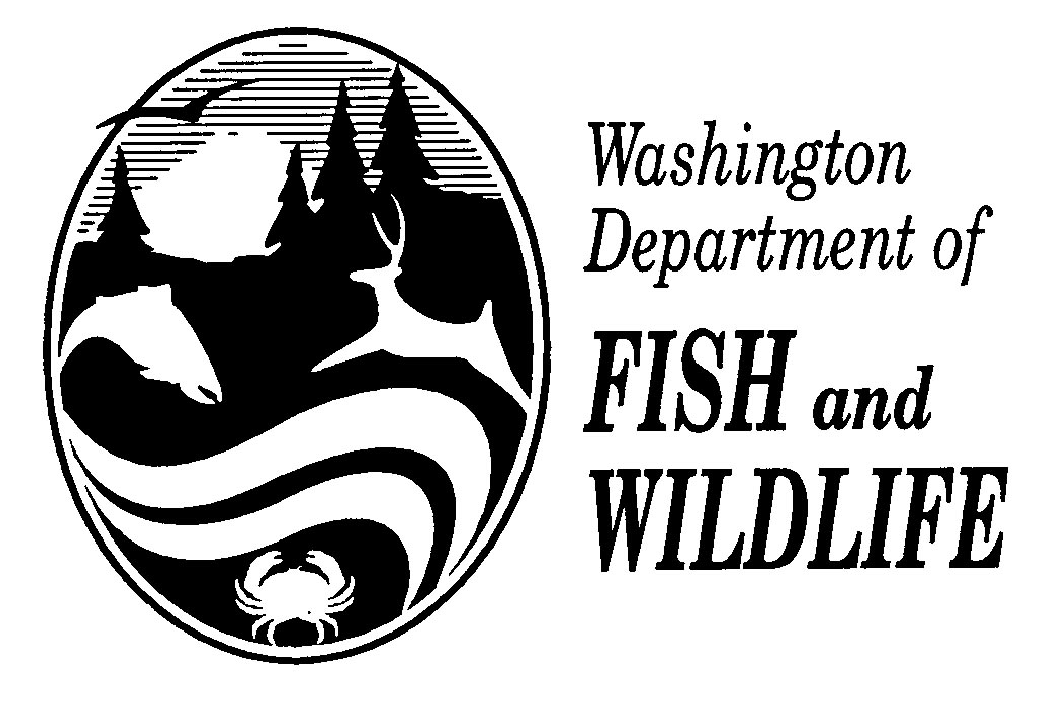 